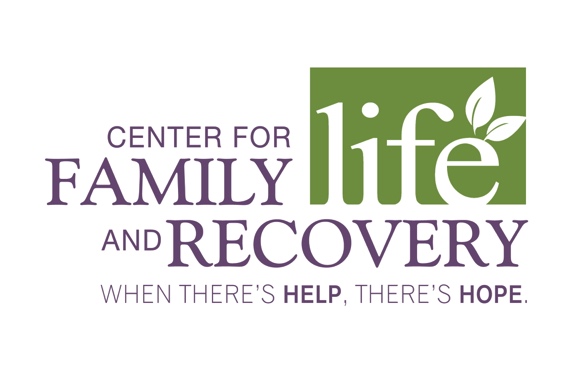 Office Coordinator Job DescriptionStatus: Full time/ Non-exemptReports to: Clinical Services DirectorQualifications:Associate’s Degree and/or Certificate in Office or Business Management or a related field 3-5 years of work experience in busy office setting               Knowledge of Windows, Microsoft Office programs and HIPPA regulationsStrong multitasking, communication, organizational, and interpersonal skills Current and Valid New York State Driver’s LicenseJob Responsibilities:Provide overall supervision to Program Assistants (PA)Provide orientation and training to new Program Assistants Monitor and coordinate with assigned PA the ordering of office supplies Oversee and address staff issues with Inforia/Caregiver Ensure office machines, including telephones, fax, copiers and printers are in good working orderCoordinate with assigned PA the creation of front office work schedule and coverage plans in the event of vacation, sick and or personal time  Coordinate with assigned PA the Clinical and EAP staff calendars. Coordinate and ensure data entry is completed accurately and timely by PAs Answer phones and make appointments, record payments.Assist with preparation of Agency trainings, fundraising and staff eventsAssist with maintenance of agency mailing list.  Assist with development and mailing of flyers and letters.Ensure waiting room, counseling suite and all office areas are orderly and tidyCheck in and distribute incoming mail, record deposits. Weigh and stamp outgoing mail.Run reports and assist with copying/mailing of billing/vouchers for Finance Department.  Do other office filing, copying, and other tasks as requested Ensure satellite offices receive necessary documents and that necessary documents are received back when needed.Promote a positive workplace environment.Employee Signature:________________________________________ Date_______________CEO Signature:____________________________________________ Date_______________